PŘEHLED O ZMĚNÁCH VLASTNÍHO KAPITÁLUPŘEHLED O ZMĚNÁCH VLASTNÍHO KAPITÁLU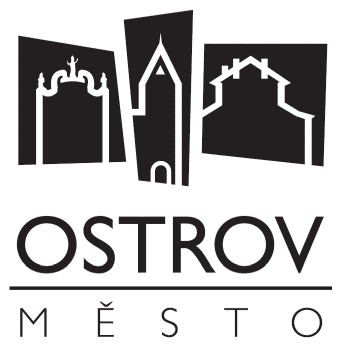 územní samosprávné celky, svazky obcí, regionální rady regionu soudržnostiúzemní samosprávné celky, svazky obcí, regionální rady regionu soudržnosti(v Kč)(v Kč)Období:12 / 2020IČO:00254843Název:Město Ostrov Č.položkyNázev položkyMinulé obdobíZvýšení stavuSnížení stavuBěžné obdobíVLASTNÍ KAPITÁL CELKEMVLASTNÍ KAPITÁL CELKEMVLASTNÍ KAPITÁL CELKEMVLASTNÍ KAPITÁL CELKEMVLASTNÍ KAPITÁL CELKEMVLASTNÍ KAPITÁL CELKEM2 542 991 992,33 773 238 814,62 680 940 798,32 2 635 290 008,63 A.A.A.Jmění účetní jednotky a upravující položkyJmění účetní jednotky a upravující položkyJmění účetní jednotky a upravující položkyJmění účetní jednotky a upravující položky1 952 662 223,47 170 138 979,53 137 333 793,27 1 985 467 409,73 A.I.A.I.A.I.Jmění účetní jednotkyJmění účetní jednotky2 008 219 893,92 136 370 894,62 129 062 497,12 2 015 528 291,42 1.1.Změna, vznik nebo zánik příslušnosti hospodařit s majetkem státu--2.2.Svěření majetku příspěvkové organizaci--3.3.Bezúplatné převody-698 815,46 150 897,40 -4.4.Investiční transfery--5.5.Dary-531 705,00 -6.6.Ostatní-135 140 374,16 128 911 599,72 -A.II.A.II.A.II.Fond privatizaceFond privatizaceA.III.A.III.A.III.Transfery na pořízení dlouhodobého majetkuTransfery na pořízení dlouhodobého majetku351 479 931,45 33 764 667,91 8 271 296,15 376 973 303,21 1.1.Svěření majetku příspěvkové organizaci--2.2.Bezúplatné převody--3.3.Investiční transfery-33 764 667,91 8 271 296,15 -4.4.Dary--5.5.Snížení investičních transferů ve věcné a časové souvislosti---6.6.Ostatní--A.IV.A.IV.A.IV.Kurzové rozdílyKurzové rozdílyA.V.A.V.A.V.Oceňovací rozdíly při prvotním použití metodyOceňovací rozdíly při prvotním použití metody414 173 311,41-414 173 311,41-1.1.Opravné položky k pohledávkám--2.2.Odpisy--3.3.Ostatní--A.VI.A.VI.A.VI.Jiné oceňovací rozdílyJiné oceňovací rozdíly1.1.Oceňovací rozdíly u cenných papírů a podílů--2.2.Oceňovací rozdíly u majetku určeného k prodeji--3.3.Ostatní--A.VII.A.VII.A.VII.Opravy předcházejících účetních obdobíOpravy předcházejících účetních období7 135 709,51 3 417,00 7 139 126,51 1.1.Opravy minulého účetního období-3 417,00 -2.2.Opravy předchozích účetních období--B.B.B.Fondy účetní jednotkyFondy účetní jednotkyFondy účetní jednotkyFondy účetní jednotky46 314 192,84 128 911 599,72 135 140 374,16 40 085 418,40 C.C.C.Výsledek hospodařeníVýsledek hospodařeníVýsledek hospodařeníVýsledek hospodaření544 015 576,02 474 188 235,37 408 466 630,89 609 737 180,50 D.D.D.Příjmový a výdajový účet rozpočtového hospodařeníPříjmový a výdajový účet rozpočtového hospodařeníPříjmový a výdajový účet rozpočtového hospodařeníPříjmový a výdajový účet rozpočtového hospodaření